     CURRICULUM VITAE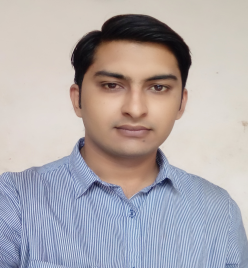 DINESHEmail: dinesh.143729@2freemail.comCAREER Objective:            To utilize my skills and knowledge in appropriate direction in order to shoulder responsibilities and take initiatives for creating value for the employer in the best possible way and attain better in the field of official work.Work Experience: Worked with as Accounts assistant from September,2015 to October, 2016.  Worked with Arcgate, Udaipur (an BPO company) as Research Analyst  from March, 2015 to August , 2015. Educational Qualification:Post-Graduation: Master Of Business Administration (MBA) in Finance & Marketing from PBS Udaipur. (2013-2015) with 69.80%.Graduation:  B.Com from MLSU Udaipur [RAJ] with 61.14%. Senior Secondary Exam. - Passed from R.B.S.E. with 68.31%.  Secondary Exam. - Passed from R.B.S.E. with 58.00%.  Certifications:Mits Accounting Expert (MAX) With Tally ERP-9 with A grade from MITS, Udaipur. 1.5 Months Internship program at HINDUSTAN ZINC LIMITED (SESA sterlite, a Vedanta company) on Analysis & Interpretation Of Working Capital.Got certificate of “Fundamental Analysis” conducted by BOMBAY STOCK EXCHANGE (BSE) INSTITUTE LTD, Mumbai.Got  “Best Appearance” Appreciation certificate   in Fresher’s 2013 conducted by PACIFIC BUSINESS SCHOOL, UDAIPUR. Co-ordination of 8th south Asian university festival 2015 .Completed MAJOR RESEARCH PROJECT on “ A Study On Customer Satisfaction Towards After Sales Services Of Bajaj Two Wheelers ” of BAJAJ AUTO LTD. UDAIPUR.Computer Skills: Well versed with computer skills like –  MS office, Tally, Internet Surfing.RS-CIT ( RKCL ) from Swastik computer education, Udaipur with 60.00%.Application installation.Operating Systems: Windows 8, Windows XP, Window 7.“Financial Modelling by use of Advance Excel”.Key-Strength:Trustworthy and punctual.Excellent analytical skillsStrong team leading and management skills Willingness to work in team and hard worker.Ability to deal with people dramatically.Hobbies:Dealing with computer applicationsSafari and traveling to new places Delivering motivational thoughtsInteracting with people.Personal Information:  Date of birth		:  May 05, 1992Sex			:  MaleNationality		:  IndianLanguage Known	:  Hindi, English & RegionalMarital Status		:  Married Declaration:        I hereby declare that all the above information is true to the best of my knowledge. AREA OF INTEREST:Research and development.Account Management .Ratio Analysis.